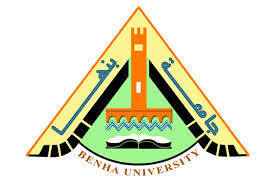 جــــامـــعة بـــنـــهاكلــيــة الهنـــدســـة بــشبــــرابرنامج هنـــدســـة الطاقة و الطاقة المستدامةرسالة هندسة الطاقة والطاقة المستدامة "يلتزم برنامج هندسة الطاقة و الطاقة المستدامة بإعداد خريجين مزودين بالكفاءات و المهارات العلمية و المهنية والبحثية التى تؤهلهم للمنافسة فى سوق العمل المحلى والاقليمي ,والبحث العلمي في مجالات تصميم وتشغيل وتطوير وصيانة منظومات الطاقة الجديدة والمتجددة والطاقة التقليدية وتقديم خدمات مجتمعية متميزة فى اطار من القيم والمسئولية المجتمعية".Mission of the Energy and Sustainable Energy Engineering  "The Energy and Sustainable Energy Engineering Program is committed to preparing graduates equipped with scientific, professional and research competencies and skills that qualify them to compete in the local and regional labor market, and scientific research in the areas of design, operation, development and maintenance of new, renewable energy systems and traditional energy and to provide distinguished community services within a framework of values and social responsibility"Program Objectives The Energy and Sustainable Energy Engineering program aims to develop the necessary skills, design, problem solving ability that meet the professional requirements of traditional, new and renewable technologies. The graduates of the Energy and Sustainable Energy Engineering Program should be able to:1. Deepening students' knowledge backgrounds in materials science, design and manufacturing techniques, circuit design, energy resources and their impact on the environment so that students have a strong theoretical background, enabling them to come up with a range of innovative approaches to generate efficient and clean energy.2 - Preparation of a graduate who has the ability to understand the basics of energy engineering and analysis of electricity generation systems to maintain the life of the original equipment to reach the best efficiency.3. Supply the labor market with quality specialists in the fields of mechanical and electrical engineering, physics and chemistry of electricity generation from solar, wind energy or other alternative energies. 4. Prepare a creative graduate who has the ability to design, construct and operate equipment that transforms this energy and is used to generate electricity without any adverse effect on the surrounding environment. 5 - Supervising the power generating units and the ability to operate and shut down the various power units in normal and emergency conditions.6- Develop solutions to the technical and administrative problems that power plants may face.7 - Follow-up maintenance work for all equipment and maintenance of power units.8- Evaluation of the thermal performance of thermal power plants and assessment of energy sources used and provide technical advice.9 - Provide the students with the fundamentals knowledge of energy system analysis, principles of economical science and engineering economy.10 - Acquire the knowledge and skills necessary for energy conservation, transportation, storage and save of energy systems. 11 - Knowledge of different types of new and renewable traditional energies.12 - Provide students to be able to design and construct energy systems in order to function effectively in any of the Conventional Energy and Sustainable Energy Engineering roles after graduation, you will need to ensure, with our help, that you have developed the following attributes, which we believe capture the qualities that all competent engineers should possess.يهدف برنامج هندسة الطاقة والطاقة المستدامة الى:تعميق الخلفيات المعرفية للطلاب في علم المواد، التصميم وتقنيات التصنيع، وتصميم الدوائر الكهربائية، ومصادر الطاقة وتأثيرها على البيئة حتى يصبح لدى الطلاب خلفية نظرية قوية؛ تمكنهم من التوصل إلى مجموعة من المداخل المبتكرة؛ لتوليد طاقة فعالة ونظيفة.إعداد خريج له القدرة على تفهم أساسيات هندسة الطاقة وتحليل منظومات توليد الكهرباء للحفاظ على العمر الافتراضي لهذه المعدات للوصول إلى أفضل كفاءة لها.تزويد سوق العمل بمتخصصين في الجودة في مجالات الهندسة الميكانيكية والكهربائية والفيزياء والكيمياء لتوليد الكهرباء من الطاقة الشمسية أو طاقة الرياح أو غيرها من الطاقات البديلةإعداد خريج مبدع له القدرة على التصميم وإنشاء وعمل معدات تحول هذه الطاقة ويتم الاستفادة منها لتوليد الكهرباء دون أن يكون هناك تأثير ضار على البيئة المحيطةالإشراف على وحدات توليد الكهرباء والقدرة على تشغيل وإيقاف وحدات الطاقة المختلفة في الظروف العادية والاضطرارية. وضع الحلول للمشاكل الفنية والإدارية التي يمكن أن تواجهها محطات الطاقة.متابعة أعمال الصيانة لكافة الأجهزة والمعدات وصيانة وحدات الطاقة.تقييم الأداء الحراري لمحطات توليد الكهرباء الحرارية وتقييم مصادر الطاقة المستخدمة وتقديم المشورة الفنية.تزويد الطلاب بأساسيات المعرفة لتحليل نظام الطاقة ومبادئ علم الاقتصاد والاقتصاد الهندسياكتساب المعرفة والمهارات اللازمة لحفظ الطاقة ونقلها وتخزينها وحفظها.معرفة انواع مختلفة من الطاقات التقليدية الجديدة والمتجددة.تزويد الطلاب لتكون قادرة على تصميم وبناء أنظمة الطاقة.رؤية هندسة الطاقة والطاقة المستدامة يتطلع برنامج الطاقة و الطاقة المستدامة أن يكون برنامج رأئد فى مجال هندسة الطاقة و الطاقة المستدامة على المستوى المحلى و الاقليمى و الدولى مع تقديم خدمة مجتمعية متميزةVision of energy engineering and sustainable energyThe Sustainable Energy and Energy Program is looking forward to be a leading program in the field of energy and sustainable energy engineering at the local, regional and international level with the provision of outstanding community service.